Western Australia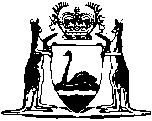 Anglican Church of Australia Act 1976Reprint 3:  The Act as at 6 March 2015		Guide for using this reprint		What the reprint includes		Endnotes, Compilation table, and Table of provisions that have not come into operation	1.	Details about the original Act and legislation that has amended its text are shown in the Compilation table in endnote 1, at the back of the reprint.  The table also shows any previous reprint.	2.	Validation, transitional, savings, modifying or other provisions identified in the Compilation table may be important.  The table may refer to another endnote setting out the text of these provisions in full.	3.	A table of provisions that have not come into operation, to be found in endnote 1a if it is needed, lists any provisions of the Act being reprinted that have not come into operation and any amendments that have not come into operation.  The full text is set out in another endnote that is referred to in the table.		Notes amongst text (italicised and within square brackets)	1.	If the reprint includes a section that was inserted, or has been amended, since the Act being reprinted was passed, editorial notes at the foot of the section give some history of how the section came to be as it is.  If the section replaced an earlier section, no history of the earlier section is given (the full history of the Act is in the Compilation table).		Notes of this kind may also be at the foot of Schedules or headings.	2.	The other kind of editorial note shows something has been — removed (because it was repealed or deleted from the law); oromitted under the Reprints Act 1984 s. 7(4) (because, although still technically part of the text, it no longer has any effect).The text of anything removed or omitted can be found in an earlier reprint (if there is one) or one of the written laws identified in the Compilation table.		Reprint numbering and date	1.	The reprint number (in the footer of each page of the document) shows how many times the Act has been reprinted.  For example, numbering a reprint as “Reprint 3” would mean that the reprint was the 3rd reprint since the Act was passed.  Reprint numbering was implemented as from 1 January 2003.	2.	The information in the reprint is current on the date shown as the date as at which the Act is reprinted.  That date is not the date when the reprint was published by the State Law Publisher and it is probably not the date when the most recent amendment had effect.Western AustraliaAnglican Church of Australia Act 1976Contents1.	Short title	12.	Commencement and terms used	13.	Change of name	24.	Construction of laws of State, laws of Church, and instruments	25.	Savings	26.	Offence	37.	Constructive amendment of other State laws	3Notes	Compilation table	4Defined termsWestern AustraliaAnglican Church of Australia Act 1976 An Act to change to Anglican Church of Australia the name of the Church of England in Australia. 1.	Short title 		This Act may be cited as the Anglican Church of Australia Act 1976 1.2.	Commencement and terms used 	(1)	This section and section 1 shall come into operation on the date on which this Act receives the Royal Assent 1.	(2)	Except as provided in subsection (1), this Act shall come into operation on such day as is, on the recommendation of the Primate of the Church of England in Australia, fixed by proclamation 1.	(3)	In this Act — 	appointed day means the day fixed by proclamation under subsection (2);	law of the State means — 	(a)	an Act including the title and citation thereof; and	(b)	regulations, rules, local laws or by-laws having effect by virtue of an Act; and	(c)	an instrument having effect by virtue of an Act or of any regulations, rules, local laws or by-laws referred to in paragraph (b); and	subsection means a subsection of the section wherein the term is used.	[Section 2 amended by No. 14 of 1996 s. 4.] 3.	Change of name 		The name of the Church of England in Australia referred to in the Church of England in Australia Constitution Act 1960 2, is hereby changed to “Anglican Church of Australia”.4.	Construction of laws of State, laws of Church, and instruments 		On and from the appointed day a reference, however expressed, to the Church of England or to the Church of England in Australia in — 	(a)	any law of the State in force immediately before the appointed day; and	(b)	Church Canons of the General Synod of the Church of England in Australia so in force; and	(c)	Church Ordinances, Acts, or Statutes of a Provincial or Diocesan Synod of that Church so in force; and	(d)	Church Rules and Regulations made by the authority of those Canons, Ordinances, Acts, or Statutes and so in force; and	(e)	grants, deeds, wills and other instruments having effect on or after that day,		shall be construed as a reference to the Anglican Church of Australia.5.	Savings 	(1)	This Act does not prejudice or affect the continuity of any corporation or any property, rights, authorities, duties, functions or obligations of any corporation.	(2)	Any legal proceedings that immediately before the appointed day had been, or could have been, commenced or continued by or against any corporation of which the name is changed by this Act may be commenced or continued by or against the corporation under the new name of the corporation.6.	Offence	(1)	After the expiration of 6 months after the appointed day, a person shall not, for the purposes of, or in connection with, any business, trade or profession use or cause or permit to be used — 	(a)	the name “Church of England”, “Church of England in Australia” or “Anglican Church of Australia”; or	(b)	the description “Anglican”,		whether that name or description is used with other words or not, unless he has been authorised so to do by or pursuant to a Canon of the General Synod of the Church of England in Australia or the General Synod of the Anglican Church of Australia.	Penalty: $100.	(2)	Subsection (1) does not operate to deprive the Anglican Church of Australia wholly or partly of any right or remedy that it would have had if that subsection had not been enacted.7.	Constructive amendment of other State laws		Where a reference, however expressed, in a law of the State to the Church of England or to the Church of England in Australia is by force of this Act construed as a reference to the Anglican Church of Australia, that construction shall, unless the context otherwise requires, be and be deemed to be for all purposes a direct amendment to that law of the State.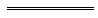 Notes1	This reprint is a compilation as at 6 March 2015 of the Anglican Church of Australia Act 1976 and includes the amendments made by the other written laws referred to in the following table.  The table also contains information about any reprint.Compilation table2	The Church of England in Australia Constitution Act 1960 is now known as the Anglican Church of Australia Constitution Act 1960.Defined terms[This is a list of terms defined and the provisions where they are defined.  The list is not part of the law.]Defined term	Provision(s)appointed day	2(3)law of the State	2(3)subsection	2(3)Reprinted under the Reprints Act 1984 as at 6 March 2015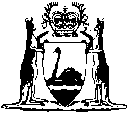 Reprinted under the Reprints Act 1984 asat 6 March 2015Short titleNumber and yearAssentCommencementAnglican Church of Australia Act 1976121 of 19761 Dec 1976s. 1 and 2: 1 Dec 1976 (see s. 2(1));
Act other than s. 1 and 2: 24 Aug 1981 (see s. 2(2) and Gazette 30 Jan 1981 p. 441)Local Government (Consequential Amendments) Act 1996 s. 414 of 199628 Jun 19961 Jul 1996 (see s. 2)Reprint of the Anglican Church of Australia Act 1976 as at 5 May 2000 
(includes amendments listed above)Reprint of the Anglican Church of Australia Act 1976 as at 5 May 2000 
(includes amendments listed above)Reprint of the Anglican Church of Australia Act 1976 as at 5 May 2000 
(includes amendments listed above)Reprint of the Anglican Church of Australia Act 1976 as at 5 May 2000 
(includes amendments listed above)Reprint of the Anglican Church of Australia Act 1976 as at 3 May 2002 
(includes amendments listed above)Reprint of the Anglican Church of Australia Act 1976 as at 3 May 2002 
(includes amendments listed above)Reprint of the Anglican Church of Australia Act 1976 as at 3 May 2002 
(includes amendments listed above)Reprint of the Anglican Church of Australia Act 1976 as at 3 May 2002 
(includes amendments listed above)Reprint 3: The Anglican Church of Australia Act 1976 as at 6 Mar 2015 (includes amendments listed above)Reprint 3: The Anglican Church of Australia Act 1976 as at 6 Mar 2015 (includes amendments listed above)Reprint 3: The Anglican Church of Australia Act 1976 as at 6 Mar 2015 (includes amendments listed above)Reprint 3: The Anglican Church of Australia Act 1976 as at 6 Mar 2015 (includes amendments listed above)